County Population 2014	County Land Statistics (acres)Land Cover - Measured by Moderate Resolution Imaging Spectroradiometer (acres)Residential Development – trends in residential land-use conversion between 2000 and 2010. *Small percentage of change can occur in counties that are already highly urbanized in 2000.Residential Development – per capita residential area (acres) 2000 and 2010. Population growth is often a key metric used to describe human effects on natural resources.  However, in most geographies land consumption is outpacing population growth.  In these areas, land consumption (the area of land used for residential development) is strongly related to wildlife habitat loss and the degree to which public lands are bordered by residential development. The impact of residential development on ecological processes and biodiversity on surrounding lands is widely recognized.  They include changes in ecosystem size, with implications for minimum dynamic area, species–area effect, and trophic structure; altered flows of materials and disturbances into and out of surrounding areas; effects on crucial habitats for seasonal and migration movements and population source/sink dynamics; and exposure to humans through hunting, exotics species, and disease.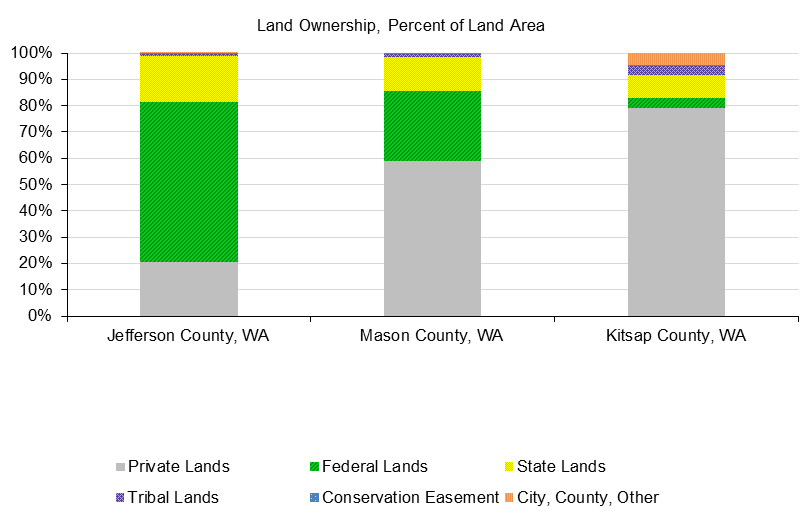 Population 2014JEFFERSON COUNTY30,228MASON COUNTY60,711KITSAP COUNTY254,183TOTAL LAND AREAFEDERAL LANDSSTATE LANDSTRIBAL LANDSCITY/COUNTYPRIVATEJEFFERSON COUNTY1,162,056707,766205,9017,1611,214240,013MASON COUNTY621,088164,53881,8596,1070368,586KITSAP COUNTY254.3809,85222,6128,32811,469202,120FORESTGRASS/SHRUB LANDWATERJEFFERSON COUNTY1,010,98993,14423,241MASON COUNTY571,4019,89324,844KITSAP COUNTY234,0301,22810,175RESIDENTAILACRES 2000RESIDENTIALACRES 2010%CHANGELAND CLASS ↑ ΔJEFFERSON COUNTY49,860	69,201+38.8Exurban – 1.7-40 acres/unitMASON COUNTY104,582125,171+19.7Exurban – 1.7-40 acres/unitKITSAP COUNTY175,555174,058-0.9*Urban <1.7 acres/unit – convert exurban to urbanPER CAPITAACRES 2000PER CAPITAACRES 2010CHANGEJEFFERSON COUNTY1.892.31↑MASON COUNTY2.112.06↓KITSAP COUNTY0.750.69↓